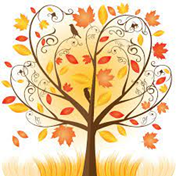  Saturday, October 1, 2022 at 6:30 pm         Sunday, October 2, 2022                       at 9:00am & 10:45am 	SundayChildren's Church & Nursery Care         downstairs from sanctuaryParents may bring their child (infant to age 4) to the Nursery before the 10:45am   worship. Children’s Church students (age 5-12) may attend class during 10:45am worship.Junior & Senior High Youth Group      age 13 thru HS      HS grades 9-12 will be joining worship service or serving during that time. Middle School grades 6-8 will have a special Sunday service in the building across the parking lot, brought over as a group at the beginning of announcements during the10:45am worship service.		Monday"Pray in the week"    	Contact Church office: 732-892-4648The meeting is in the sanctuary at 5:30am to 6:30am. G.U.P.S. Meeting   	(Greeters, Ushers, Parking, Security) 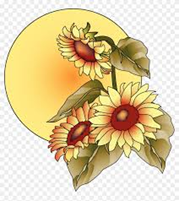 The next meeting is October 10th at 6:30pm at JSCC. 		TuesdayW.M.T.      (Worship/Media/Tech)   We are meeting on October 18th at 6:30pm at JSCC. Board Meeting  The next meeting will be October 25th at 6:30pm at JSCC. Children’s Church MeetingThe next meeting date is to be determined.  Contact is Debbie Keenan.Prayer Meeting Available 	~ upon request ~For prayer or to talk, we will meet with you at 7:00pm at the church. Please contact Don Daily at 732-600-7506.	WednesdayMidweek Prayer & Bible Study     We meet in the sanctuary at 6:30pm for fellowship; worship is at 7:15pm. Services are live-streamed on Facebook, YouTube, or website: jscalvary.com.	ThursdayM.A.N.    (Men’s Accountability Network) Contact is John Buchta: 609-618-2932The meetings are the first & third weeks at 6:00pm downstairs at JSCC.Ladies Bible Study  6:30pm Oct. 6th “Eve” pg.17-24; “Prov. 31 Woman” pg. 259-266	FridayOnce a Month Ladies Prayer Study    “Praying the Psalms”   Contact is ChristinaFirst meeting on September 30th at 6:30 to 8:00pm downstairs at the parsonage.Ladies Bible Study  9:30am Oct. 7th “Eve” pg.17-24; “Prov. 31 Woman” pg. 259-266Couple’s study    “Becoming One Flesh” Next meeting on October 28th at JSCC 6:30pm. Contact Ken Albinowski at 732-962-8315 for information.2    	 SaturdayMen’s Bible Study        Contact is Brian Garibay: 732-401-5629The meeting is at JSCC from 8:45-10:00am. Planning Ahead…   and mark your calendar!Inmate Child Gift Giving Project (Angel Tree) Please sign-up at the front counter if you are interested in providing a Christmas gift on behalf of an inmate dad and/or delivering to a family. The ministry needs an idea of how many children can be provided for. Contact Marilyn for info by e-mail: mjmihalic@gmail.com or call/text 732-233-3431 (leave a msg). You will be contacted later with details.Youth Group Our first combined Youth Group event: Farm Day will be at Argo’s Farm in Lacey Twp. on Sunday, October 2nd leaving as a group shortly after 2nd service. Waivers need to be signed & returned on the day of the event. Contact Kyle Gormley: 862-296-6949 for more information. The Ladies’ Fall Study will be 6-weeks on Thursday evenings & Friday mornings,   	beginning October 6th & 7th, selections on Women of the Bible.JSCC Church Picnic is scheduled for Sunday, October 16th following 2nd service in our church yard. There will be food, fellowship & fun things for the kids to do. Please sign up at the front counter; contacts are Ken & Lynn Albinowski: 732-962-8315The Jersey Shore Rescue Mission is sponsoring a Family 5K run/walk on Saturday    October 29 at the Asbury Park Boardwalk. For info & registration, go online to    jerseyshorerescue.org, or see Jeff Woodworth.Mission Trip to Guatemala is planned for December 10-17. Cost will be $900.00.	For info, please contact Dan Amitie: 908-415-2725 or Monica Amitie: 732-618-8418.Facebook   Please click the CHECK IN button via the JSCC Facebook page to let 	others know we are worshipping Jesus together. Click LIKE, SHARE & FOLLOW and 	SUBSCRIBE to the Jersey Shore Calvary Chapel YouTube channel.Bulletin info   Please contact me with additions, corrections or changes by calling or 	text: Marilyn at 732-233-3431 (please leave a msg.) or e-mail: mjmihalic@gmail.com.	Please submit information for the bulletin to Marilyn by Wed. evening/Thurs. morning.Website:  jscalvary.com   For information & to listen to our Pastor’s messages.Messages are available   Use the tear-off from this bulletin to request a thumb drive of 	today’s message, then please place in one of the agape boxes. 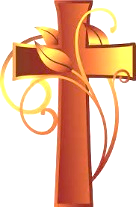 How to give You may mail your tithes & gifts to: JSCC, P.O. Box 1322,     Pt. Pleasant Beach, NJ 08742; or donate on-line at ; or place 	in one the agape boxes in the sanctuary.Things Above Radio with Pastor John Durante teaching, Monday thru Friday	at 10:00am; Saturdays at Noon; Sundays at 9am on The Bridge 89.7FM and 	online: www.thingsaboveradio.com.Batter’s BoxServants on deck!!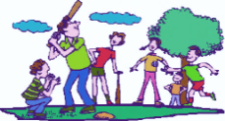 October 9Nursery: Infant-age 4Melissa Tocci & JoAnn FingerChildren’s Church: age 5-12Lynn Albinowski, Meghan Currie& Judy EklundJunior Church Group:age 13 thru High SchoolJeff Woodworth & Kyle GormleyFor info, contactNursery:JoAnn FingerChildren’s Church:Debbie KeenanW.M.T (Worship/Media Tech)Brian BortnickPro-PresenterSecurityTerry Walters & John BuchtaAll servicesWednesday at 6:30pmSaturday at 6:30pmSunday at 9:00am10:45am Chris TocciGreetersSaturday at 6:30pmDorothy ShermanSunday at 9:00amMichael HrehovcikSunday at 10:45amRyan FesslerUshersMike KeenanSat. at 6:30pmSun. at 9:00am& 10:45am